Криптография на уроках в начальной школеУчитель начальных классов: Зарубина Е.С.    В основу Стандарта для обучающихся с ОВЗ положены деятельностный и дифференцированный подходы, осуществление которых предполагает разнообразие организационных форм образовательного процесса и индивидуального развития каждого обучающегося     Традиционные методы и приемы часто малоэффективны в коррекции и развитии познавательных процессов. Необходимы инновационные технологии, методы и приемы помогающие заинтересовать ученика, раскрыть его потенциал и добиться положительных результатов.Все мы без особого труда справимся с заданием, если нас попросят прочитать слова : лето, зима, весна, осень А теперь попробуйте прочитать вот эти слова:46-9        28-74         22с-10      0-33ньПолучилось? Нет. А почему? Все слова зашифрованы. А для того, чтобы расшифровать, нужен код. В качестве кода использую слоговую таблицу с цифровым обозначением «слогов –слияний» Каждому слогу дан свой номер. Данное пособие предназначено для формирования анализа и синтеза слова, умения делить на слоги, отработки разных видов чтения, развития орфографической зоркости, формирования зрительно-пространственных представлений.Пользуясь этой таблицей, можно зашифровать любое слово. Каждая оставшаяся буква приписывается к предыдущему слогу.к52п-74-г12-55-я криптография- Что это такое?Криптография или криптология, от греческого слова cryptos- тайный, сокрытый, наука, изучающая методы шифрования сообщений и дешифрования.  Профессия человека, занимающегося в этой области-  криптограф.Сущность метода криптографии заключается в том, что при подаче сообщения всегда присутствуют две стороны:                 Отправитель                                             Получатель           Начинает работать с открытым        Начинает работать с закрытым                      сообщением .                                  сообщением.   (В лице отправителя и получателя могут быть как учитель, так и дети или ученики в роли отправителя и получателя)Работа с шифровкой и расшифровкой (еще называют –дешифровкой) проводится на любом уроке (отрабатываются термины, правила; закрепляется умение делить слова на слоги) и ведется как на уроке открытия нового, так и закрепления.На уроках обыгрывается  работа программистов.Пришла зима бодрящая,Звенящая, хрустящая,Со школьными задачамиИ печками горячими.1) В качестве отправителя учителем посылаются группе сообщения- зашифрованные слоги. 46, 61д, 20, 18-Расшифруйте, найдите в словах. Определите опасные места, назовите орфограмму.2) Работа с пословицами. Одна группа зашифровываете её для другой группы, расшифровывает пословицу своих напарников и объясняет смысл.Как еще можно использовать таблицу?Учитель указывает на клеточки таблицы:73-1-7-Назовите это слово? (собака)-Прочитайте его орфографически, т.е. как пишем ( со-ба-ка)-Прочитайте слово орфоэпически   [сабака]-Определите орфограмму. (Непроверяемая безударная гласная)-Какой слог является опасным в слове? (со)-Какую гласную нужно запомнить? (о)-Где мы можем удостовериться в правильности написания этого слова?(в орфографическом словаре)Усложнение задания. Учителем называются числа. Дети находят слоги, составляют это слово в уме.83б-47-Какое это слово? (дубки) -Прочитайте его орфографически, т.е. как пишем ( дуб-ки)-Прочитайте слово орфоэпически   [дупки]-Определите орфограмму (Парная согласная в середине слова)-Какой слог является опасным в слове? (дуб)-Какую согласную напишем?(б)-Проверочное слово?(дубы)Слоговые таблицы это один из нескольких видов шифров. В работе со своим классом я использую и другие шифры, помогающие заинтересовать и вовлечь в любой вид деятельности на всех уроках в начальной школе.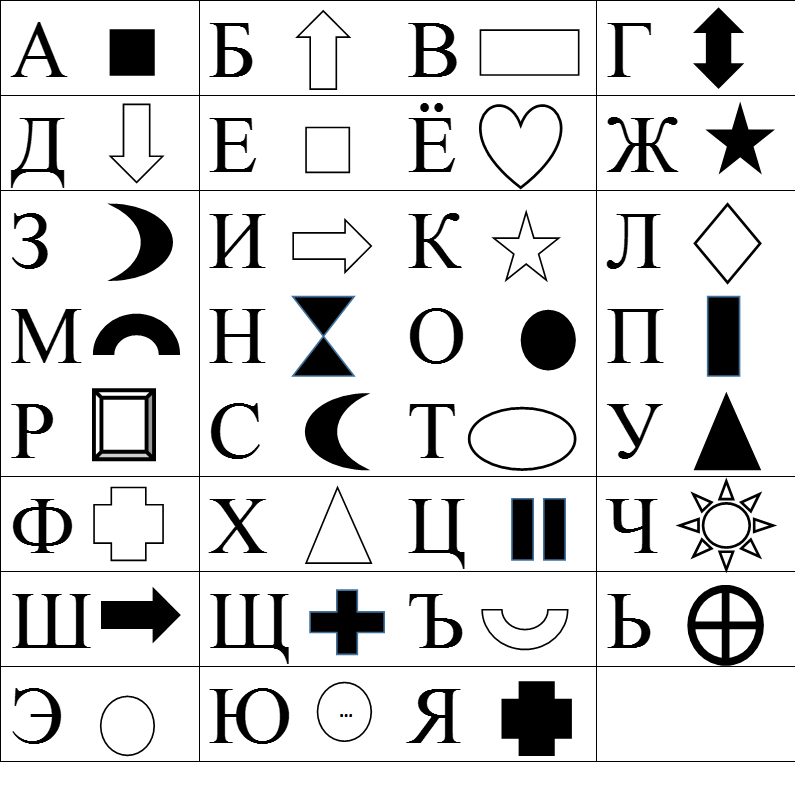  -Значки к буквам в этой таблице мы придумываем с ребятами вместе-Еще один вид шифра. (Дикие животные)Подводя итог всего вышесказанного, считаю, что криптография способствует развитию и коррекции познавательных процессов, а также формирует универсальные учебные и предметные действия.АЕИОУЫЮЯБ           1БА              21БЕ        41БИ          61БО         80БУ       100БЫ        117БЮ      133БЯВ            2ВА              22ВЕ       42ВИ         62ВО         81ВУ       101ВЫ       118ВЮ      134ВЯ  Г           3ГА               23ГЕ        43ГИ        63ГО         82ГУ       102ГЫ       119ГЮ      135ГЯД           4ДА               24ДЕ        44ДИ        64ДО         83ДУ       103ДЫ       120ДЮ      136ДЯЖ           5ЖА              25ЖЕ        45ЖИ         65ЖО         84ЖУ       104       121ЖЮЗ           6ЗА               26ЗЕ           46ЗИ        66ЗО         85ЗУ       105ЗЫ       122ЗЮ      137ЗЯК           7КА            27КЕ            47КИ        67КО         86КУ       106КЫ       123КЮ      138КЯЛ           8ЛА               28ЛЕ           48ЛИ         68ЛО         87ЛУ       107ЛЫ       124ЛЮ      139ЛЯМ           9МА               29МЕ            49МИ         69МО         88МУ       108МЫ        125МЮ      140МЯН         10НА             30НЕ        50НИ         70НО         89НУ       109НЫ       126НЮ      141НЯП         11ПА              31ПЕ           51ПИ         71ПО        90ПУ       110ПЫ       127ПЮ      142ПЯР         12РА              32РЕ          52РИ        72РО         91РУ       111РЫ       128РЮ      143РЯС         13СА            33СЕ         53СИ        73СО         92СУ       112СЫ       129СЮ      144СЯ1ДРИО2ВНТЕ3ХЖЯУ4ыСГК